  Государственное бюджетное общеобразовательное учреждение Самарской области основная общеобразовательная школа с. Малый Толкай муниципального района Похвистневский Самарской области(ГБОУ ООШ с. Малый Толкай)446468 Самарская область Похвистневский район с. Малый Толкай ул. Советская, д.35а , эл. адрес m_tolkay_sch_phvy@samara.edu.ru т. 8984656)54147ПРИКАЗ от   14 июля     2023 г.     №  092   -од О разработке рабочих программ         В целях организации работы школы по созданию и функционированию  в ГБОУ ООШ с. Малый Толкай,  Центров образования естественно-научной и технологической направленностей  в 2023 г., эффективного использования оборудования , полученного в рамках оснащения Центров образования естественно-научной и технологической направленностей «Точка роста» ПРИКАЗЫВАЮ: Создать рабочую группу  для разработки  рабочих программ учебных курсов и курсов внеурочной деятельности с использованием полученного оборудования в составе:Станина С.Н. – учитель биологииЗолотарева В.А.- учитель информатикиГульбин М.И. – учитель математикиВ срок до 25.08.2023 г разработать рабочие программы следующих учебных курсов и курсов внеурочной деятельности с применением оборудования, полученного для  Центров образования естественно-научной и технологической направленностей «Точка роста» на базе государственного бюджетного общеобразовательного учреждения Самарской области основной общеобразовательной школы с. Малый Толкай муниципального района Похвистневский Самарской области:- рабочая программа по физике за курс основного общего образования, 7-9 классы-рабочая программа по биологии за курс основного общего образования, 5-9 классы-рабочая программа по химии за курс основного общего образования, 8-9 классы-рабочая программа по информатике за курс основного общего образования, 7-9 классы-рабочая программа по технологии за курс основного общего образования, 5-8 классы-рабочая программа внеурочной деятельности «Компьютерная грамотность», 2-4 классы-рабочая программа внеурочной деятельности «Мир механизмов», 2 класс-рабочая программа внеурочной деятельности «Удивительный мир Scratch» для детей», 2-4 классы-рабочая программа внеурочной деятельности «Робототехника», 3-4 классы-рабочая программа внеурочной деятельности «Геометрия вокруг нас», 8-9 классы-рабочая программа внеурочной деятельности «Химия вокруг нас», 9 класс-рабочая программа внеурочной деятельности «Юный эколог», 8 класс-рабочая программа внеурочной деятельности «Удивительная математика каждому», 5-7 класс.Контроль за исполнением данного приказа возложить на зам. директора по УВР Сулейманову Г.Г.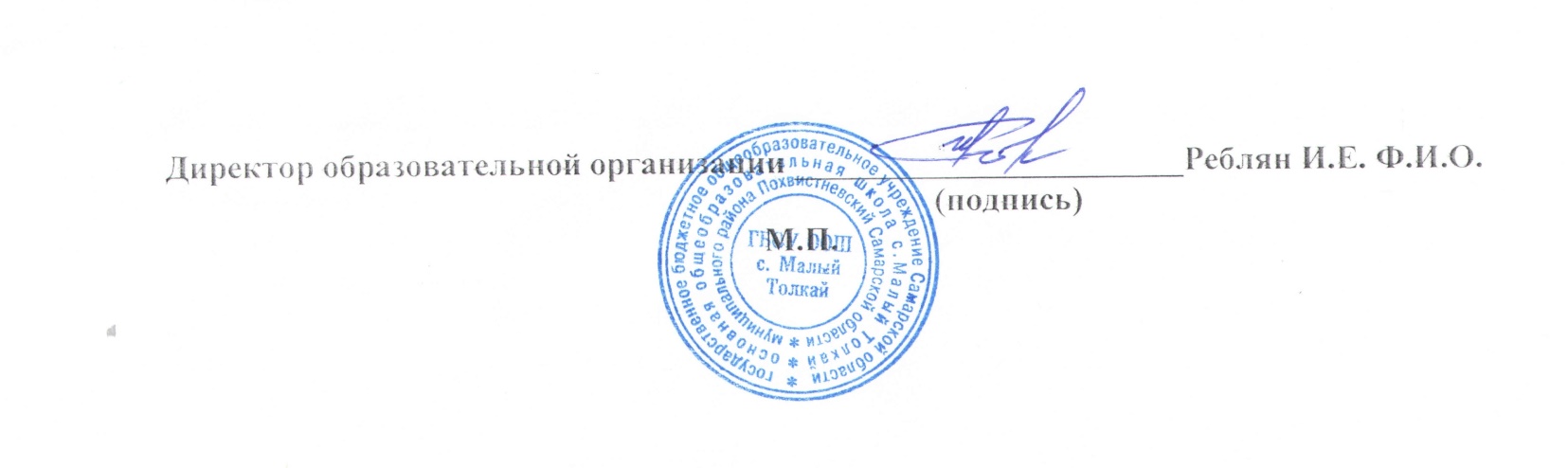 